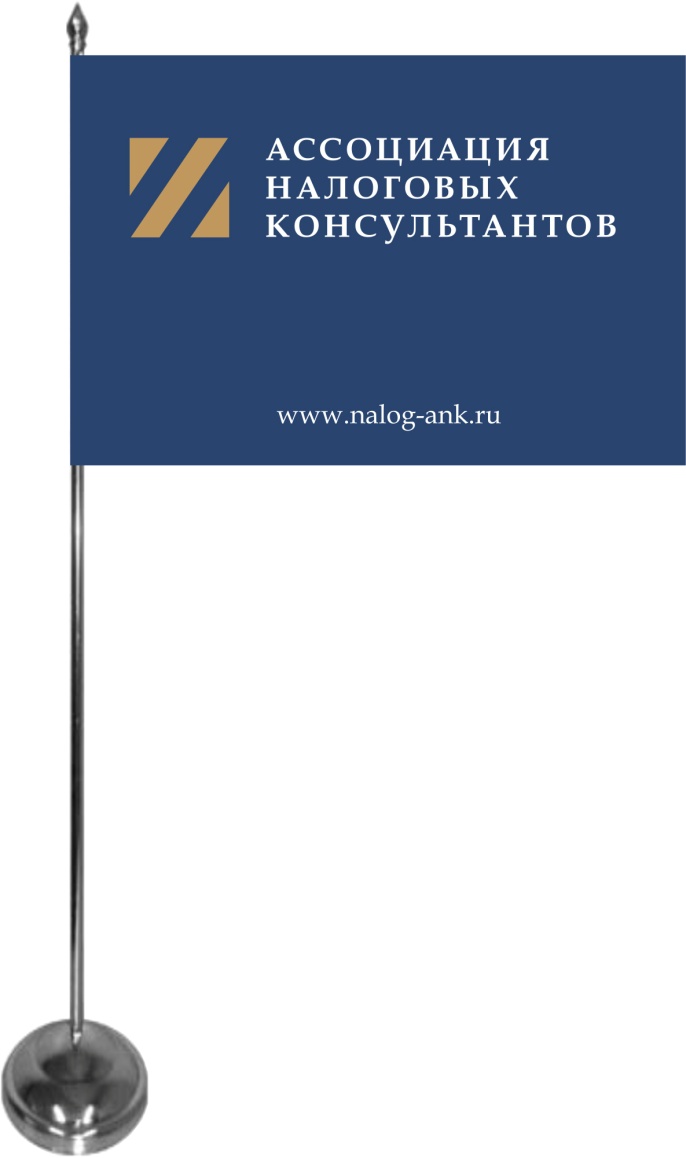 Ассоциация налоговых консультантов проводит вебинар по теме:«Для чего необходим налоговый консультант и как доказать налоговой инспекции обоснованность расходов на его привлечение»Дата проведения: 30 октября 2020 года.Начало в 15 часов.Модератор: Саськов Владимир Александрович: Директор Ассоциации налоговых консультантов.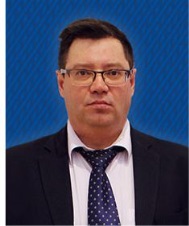 Спикер:  Крохина Юлия Александровна: доктор юридических наук, профессор МГУ им. М.В. Ломоносова, Руководитель практики бюджетного права Московской коллегии адвокатов «Арбат».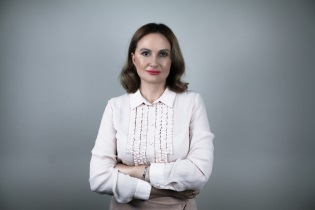 Ключевые тезисы:Кто такой налоговый консультант и чем он может помочь бизнесу.На чем основан, как и чем регулируется налоговый консалтинг сегодня. А стоит ли привлекать налогового консультанта, если в штате есть юристы и бухгалтеры?В каких ситуациях привлечение внешнего налогового консалтинга крайне необходимо.Взгляд налоговых органов на деятельность налогового консалтинга.Как доказать налоговой инспекции обоснованность привлечения внешнего налогового консультанта.Эффективное управление финансовыми потоками, качественное управление налоговыми рисками и налоговыми активами – основа успешности бизнеса. Вне зависимости от уровня подготовки штатных специалистов, у любого бизнеса возникает потребность привлечения сторонних экспертов. Причем именно налоговая сфера обеспечивает высокий запрос на внешний налоговый консалтинг. 	Динамичность изменения системы налогового администрирования, формирует и новые запросы бизнеса к роли и функционалу налогового консалтинга, особенно в условиях сверхсовременных цифровых технологий налогового администрирования и налогового контроля. Ассоциация налоговых консультантов предлагает обсудить эффективность и целесообразность обращения к налоговым консультантам и налоговым адвокатам в условиях тотального присутствия налогового контроля в современных бизнес процессах. Полагаем, что планируемое обсуждение будет крайне интересно и полезно всем участникам налоговых правоотношений: от бухгалтера до руководителя, Важно! Традиционно, данный вебинар, организованный Ассоциацией налоговых консультантов будет проведен бесплатно.Выступающая в роли ключевого спикера, д.ю.н, профессором, Ю.А. Крохиной, являющаяся одним из ведущих экспертов в сфере налогового консалтинга, ответит на все актуальные вопросы по организации эффективного взаимодействия с налоговыми консультантоами и налоговыми органами.Зарегистрироваться на вебинар можно на сайте: nalog-ank.ru